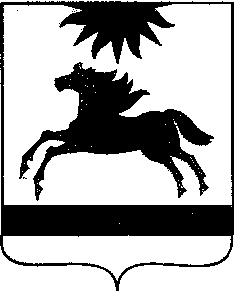 ЧЕЛЯБИНСКАЯ ОБЛАСТЬСОБРАНИЕ ДЕПУТАТОВАРГАЯШСКОГО МУНИЦИПАЛЬНОГО РАЙОНАРЕШЕНИЕВ соответствии с положением «О премии Собрания депутатов Аргаяшского муниципального района «Общественное признание», утвержденного решением Собрания депутатов Аргаяшского муниципального района от 29 апреля 2020 г. № 47, рассмотрев документы и решение комиссии по выдвижению кандидатов на присуждении премии, представленной общественной организацией ветеранов (пенсионеров) войны, труда, Вооруженных сил и правоохранительных органов Аргаяшского района Челябинской областиСобрание депутатов Аргаяшского муниципального района РЕШАЕТ:1. За многолетний добросовестный и безупречный труд, активное участие в деятельности общественных организаций ветеранов и пенсионеров Аргаяшского муниципального района присудить премию Собрания депутатов Аргаяшского муниципального района «Общественное признание:1) Мурдабаевой Закие Габдрашитовне, ветерану Байрамгуловского сельского поселения Аргаяшского муниципального района;2) Назировой Сафие Файзрахмановне, ветерану Кулуевского сельского поселения Аргаяшского муниципального района.2. Вручить Мурдабаевой З.Г., Назировой С.Ф. нагрудный знак «Общественное признание», удостоверение к нагрудному знаку «Общественное признание» и выплатить премию по 10000 (десять) тысяч рублей в торжественной обстановке, приурочив к празднику «День пожилого человека».3. Настоящее решение подлежит опубликованию в информационном вестнике администрации и Собрания депутатов Аргаяшского муниципального района «Аргаяшский вестник» и размещению на официальном сайте Аргаяшского муниципального района.4. Контроль за исполнением настоящего решения возложить на постоянную комиссию по социальной политике Собрания депутатов Аргаяшского муниципального района.5. Настоящее решение вступает в силу со дня подписания.Председатель Собрания депутатов Аргаяшского муниципального района                                               Л.Ф. Юсупова«31»  августа 2022 г. № 285О присуждении премии Собрания депутатов Аргаяшского муниципального района «Общественное признание» 